International Centre for Information Systems & Audit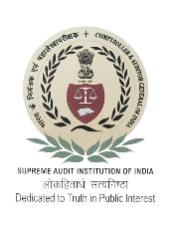 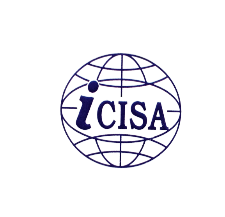 Course ScheduleNTP on “Audit of IT Systems and Technologies”20-05-2024 to 24-05-2024(For IA&AD)DateTopicTime (in hrs)20-05-2024 (Day-1)Registration from 9:45 amSession 1(Day 1)Introduction to IT & IT Security Frameworks 10:00 – 11:15Mr. Vineet, President ISACATea Break11:15 – 11:45Session 2 (Day 1)Introduction to  IT Audit  & IT Audit Frameworks  11:45 – 13:00Mr. K Srinivasan , Deputy CAG (Retired) Lunch Break13:00 – 14:00Session 3 (Day 1)Data Governance , Database and Data Security Audit14:00 – 15:15Mr. Karan Vohra, Director (CDMA) O/o C&AG of IndiaTea Break15:15 – 15:45Session 4 (Day 1)Data Governance , Database and Data Security Audit15:45 – 17:00Mr. Karan Vohra, Director (CDMA) O/o C&AG of India21-05-2024 (Day-2) Session 1(Day 2)IT Systems and Infrastructure Audit:Case Studies 10:00 – 11:15Mr. Gaurav Rai, Director (IS-I), O/o C&AG of IndiaTea Break11:15 – 11:45Session 2 (Day 2)                   Cloud Computing and Virtualization11:45 – 13:00Colonel Inderjeet Singh, Vara Technologies, GurgaonLunch Break13:00 – 14:00Session 3 (Day 2)Network and Infrastructure Audit  with Case Studies 14:00 – 15:15Colonel Inderjeet Singh, Vara Technologies, GurgaonTea Break15:15 – 15:45Session 4 (Day 2)Application Security Audit  with  Case Studies 15:45 – 17:00Colonel Inderjeet Singh, Vara Technologies, Gurgaon22-05-2024 (Day 03)22-05-2024 Session 1(Day-3)Emerging Technologies and its potential in Audit with case studies 10:00 – 11:15Ms Deepika Pantola , Associat Professor, Bennett UniversityTea Break11:15 – 11:45Session 2(Day-3)Emerging Technologies and its potential in Audit with case studies11:45 – 13:00Ms Deepika Pantola , Associat Professor, Bennett UniversityLunch Break13:00 – 14:00Session 3 (Day 3)Risk Assessment and Cybersecurity Audit14:00 – 15:15Mr. Sanjiv Arora , Former President, ISACA New Delhi Tea Break15:15 – 15:45Session 4 (Day 3)IT Risk Assessment and Management15:45 – 17:00Mr. Sanjiv Arora , Former President, ISACA New Delhi 23-05-2024 (Day-3)(Holiday)23-05-2024 (Day-3)(Holiday)23-05-2024 (Day-3)(Holiday)24-05-2024 (Day-4)24-05-2024 (Day-4)24-05-2024 (Day-4)24.05.2024 Session 1(Day-4)One IA&AD One System (OIOS): Sprinting to deliver quality service10:00 – 11:15Mr Hitender Singh, EVANGELIST & Ms. Neha, Business Analyst, Coforge , Ms. Sowmini S., SAO, RCB&KC, BengaluruTea Break11:15 – 11:45Session 2 (Day-4)One IA&AD One System (OIOS): Sprinting to deliver quality service11:45 – 13:00Mr Hitender Singh, EVANGELIST & Ms. Neha, Business Analyst, Coforge , Ms. Sowmini S., SAO, RCB&KC, BengaluruLunch Break13:00 – 14:00Session 3 (Day 4)Business Continuity and Disaster Recovery14:00 – 15:15Ms. Sowmini S., SAO, RCB&KC, BengaluruTea Break15:15 – 15:45Session 4 (Day 4)Audit Planning, Documentation and Reporting : A case Study on Audit of IFMS15:45 – 17:00Mr. J J S Anand, SAO, RCB&KC, Bengaluru